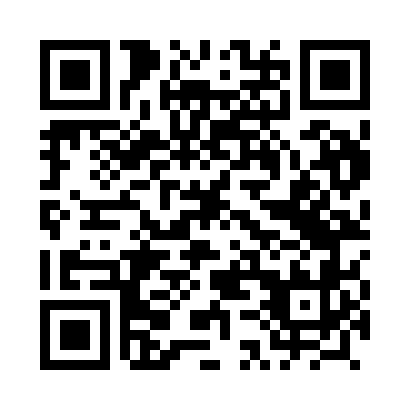 Prayer times for Mrowina, PolandMon 1 Apr 2024 - Tue 30 Apr 2024High Latitude Method: Angle Based RulePrayer Calculation Method: Muslim World LeagueAsar Calculation Method: HanafiPrayer times provided by https://www.salahtimes.comDateDayFajrSunriseDhuhrAsrMaghribIsha1Mon4:186:1612:445:127:149:042Tue4:166:1312:445:137:169:063Wed4:136:1112:445:147:179:084Thu4:106:0912:435:157:199:105Fri4:076:0712:435:167:209:126Sat4:046:0412:435:177:229:157Sun4:026:0212:435:197:249:178Mon3:596:0012:425:207:259:199Tue3:565:5812:425:217:279:2110Wed3:535:5612:425:227:299:2411Thu3:505:5412:415:237:309:2612Fri3:475:5112:415:247:329:2813Sat3:445:4912:415:257:349:3114Sun3:415:4712:415:267:359:3315Mon3:385:4512:405:287:379:3616Tue3:355:4312:405:297:389:3817Wed3:325:4112:405:307:409:4118Thu3:295:3912:405:317:429:4319Fri3:265:3712:405:327:439:4620Sat3:235:3512:395:337:459:4821Sun3:205:3312:395:347:479:5122Mon3:175:3112:395:357:489:5323Tue3:135:2912:395:367:509:5624Wed3:105:2712:395:377:519:5925Thu3:075:2512:385:387:5310:0126Fri3:045:2312:385:397:5510:0427Sat3:005:2112:385:407:5610:0728Sun2:575:1912:385:417:5810:1029Mon2:545:1712:385:428:0010:1330Tue2:515:1512:385:438:0110:15